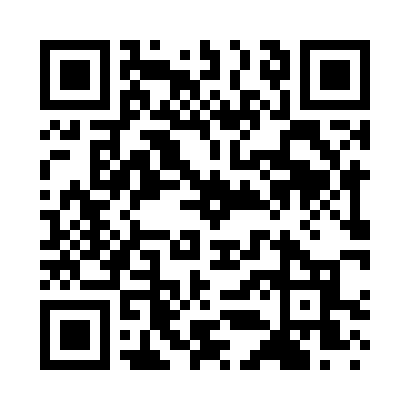 Prayer times for Pond Village, Massachusetts, USAMon 1 Jul 2024 - Wed 31 Jul 2024High Latitude Method: Angle Based RulePrayer Calculation Method: Islamic Society of North AmericaAsar Calculation Method: ShafiPrayer times provided by https://www.salahtimes.comDateDayFajrSunriseDhuhrAsrMaghribIsha1Mon3:295:1112:454:478:2010:022Tue3:305:1112:464:478:1910:013Wed3:305:1212:464:488:1910:014Thu3:315:1312:464:488:1910:005Fri3:325:1312:464:488:1910:006Sat3:335:1412:464:488:189:597Sun3:345:1412:464:488:189:588Mon3:355:1512:474:488:189:589Tue3:365:1612:474:488:179:5710Wed3:375:1712:474:488:179:5611Thu3:385:1712:474:488:169:5512Fri3:395:1812:474:488:169:5413Sat3:405:1912:474:488:159:5414Sun3:415:2012:474:488:159:5315Mon3:435:2012:474:488:149:5216Tue3:445:2112:474:488:139:5117Wed3:455:2212:484:478:139:4918Thu3:465:2312:484:478:129:4819Fri3:485:2412:484:478:119:4720Sat3:495:2512:484:478:109:4621Sun3:505:2612:484:478:099:4522Mon3:515:2712:484:478:099:4323Tue3:535:2712:484:468:089:4224Wed3:545:2812:484:468:079:4125Thu3:555:2912:484:468:069:3926Fri3:575:3012:484:468:059:3827Sat3:585:3112:484:458:049:3728Sun4:005:3212:484:458:039:3529Mon4:015:3312:484:458:029:3430Tue4:025:3412:484:448:019:3231Wed4:045:3512:484:448:009:31